.JAZZ JUMP BACK, CROSS, SIDE ROCK, CROSS SHUFFLE, ¼ TURN LEFTCROSS ROCK, RIGHT CHASSE, HEEL JACK, CROSS, CLAPSYNCOPATED CROSS STEPS, SIDE, TOUCH, FULL ROLLING TURN RIGHTCHASSE ¼ TURN LEFT, STEP, PIVOT ½ TURN RIGHT, RIGHT SHUFFLE FORWARD, ¼ TURN RIGHT, TOUCHREPEATRadio Girl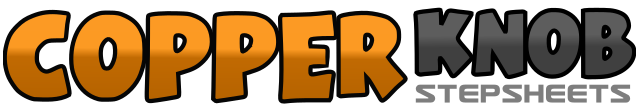 .......Count:32Wall:4Level:Intermediate.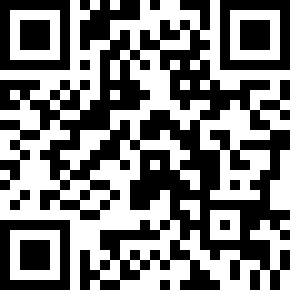 Choreographer:Gaye Teather (UK)Gaye Teather (UK)Gaye Teather (UK)Gaye Teather (UK)Gaye Teather (UK).Music:Radio Girl - Paul BaileyRadio Girl - Paul BaileyRadio Girl - Paul BaileyRadio Girl - Paul BaileyRadio Girl - Paul Bailey........&1-2Small jump back on right, left, cross step right over left3-4Side rock on left, recover onto right5&6Cross step left over right, step right to right, cross step left over right7-8Step right to right, make ¼ turn left stepping left to left side9-10Cross rock right over left, recover onto left11&12Step right to right, close left beside right, step right to right13&14Cross left over right, step back on right, touch left heel forward&15-16Step left in place beside right, cross right over left, clap&17Small step to left on left foot, cross step right over left&18Repeat steps & 1719-20Step left to left side, touch right beside left21-22Step right ¼ turn right, make ½ turn right stepping back on left23-24Make ¼ turn right stepping right to right side, touch left beside right25&26Step left to left, step right beside left, step left ¼ turn left27-28Step forward on right, pivot ½ turn left29&30Step forward on right, step left beside right, step forward on right31-32Make ¼ turn right stepping left to left side, touch right beside left